   STRICTLY CONFIDENTIAL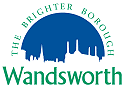 ADOPTION MEDICAL REPORT FOR A CHILD TO BE PLACED FOR ADOPTIONName of ChildDate of BirthSexEthnicityNHS NumberMedical report(s) read by agency medical adviser                                                        (add further rows as required)Medical report(s) read by agency medical adviser                                                        (add further rows as required)Medical report(s) read by agency medical adviser                                                        (add further rows as required)Medical report(s) read by agency medical adviser                                                        (add further rows as required)NumberType of ReportReport Author and Job TitleDate of ReportReport 1Report 2Report 3Report 4Report 5Report 6Details of in-person clinic appointmentDetails of in-person clinic appointmentDate & TimePerson(s) attending with the childMedical Advisor Other(s)(Name and role)Child’s Own Health History and Implications for the FutureBirth history and antenatal periodPast medical historySocial and care history, including reasons for becoming Looked AfterCurrent HealthPhysical healthDental healthVisionHearingSpeech & LanguageImmunizations (comment here, chart below)1Date2345Diphtheria---TetanusPolioPertussisHibHepBPneumococcusRotavirus-Meningitis BMeningitis CMMRInfluenzaOthersScreening Test & Investigations (comment here, chart below)GuthrieDateResultPKU and ThyroidCystic FibrosisMCADDHaemoglobinopathySickle cellCystic fibrosisMaple syrup urine diseaseHomocystinuriaIsovaleric acidaemiaGlutaric aciduria typeHep B&C MotherHIVSyphilisChromosomes/array CGH-Newborn hearingOtherPhysical ExaminationPhysical ExaminationWeightHeightHead circumferenceOverview of physical examination undertakenOverview of physical examination undertakenDevelopmental and Educational progressDevelopmental and Educational progressEmotional & Behavioural developmentEmotional & Behavioural developmentChild’s wishes and feelingsChild’s wishes and feelingsParenting issues within current placementParenting issues within current placementBirth FamilyBirth FamilyBirth Mother’s NameDOBEthnicityOverview of Birth Mother’s historyOverview of Birth Mother’s historyBirth Father’s NameDOBEthnicityOverview of Birth Father’s historyOverview of Birth Father’s historyBirth Sibling’s NameDOBSexFull/Half siblingOverview of Birth Sibling’s historyOverview of Birth Sibling’s historyBirth Sibling’s NameDOBSexFull/Half siblingOverview of Birth Sibling’s historyOverview of Birth Sibling’s history*NOTE:  Add further sections if there are additional siblings.*NOTE:  Add further sections if there are additional siblings.Additional relevant family history that may have implications on the child for their future.  (i.e. extended family health/medical conditions, earlier in life experiences, etc)Additional relevant family history that may have implications on the child for their future.  (i.e. extended family health/medical conditions, earlier in life experiences, etc)Medical Advisor’s SummaryTo include inheritance risk and antenatal experiences and their implicationsRecommendations and Action PlanSignature of Medical AdvisorName (in print)Date